اقامت كلية العلوم والدراسات الإنسانية بالغاط يوم الاربعاء الموافق 24/7/1436هـ  لقاء تعريفي لطلاب مدارس محافظة الغاط من المرحلة الثانوية العامة والمعهد العلمي المتوقع تخرجهم هذا العام في مركز الرحمانية الثقافي بالغاط و تم خلال اللقاء  تعريف الطلاب بنظام التعليم الجامعي و كيفية اختيار التخصص الجامعي كما تم تعريفهم بالكليات الموجودة بالجامعة والتخصصات المتاحة وشروط القبول كما تم اعطائهم نبذة تعريفية عن البرامج المتاحة بالكلية.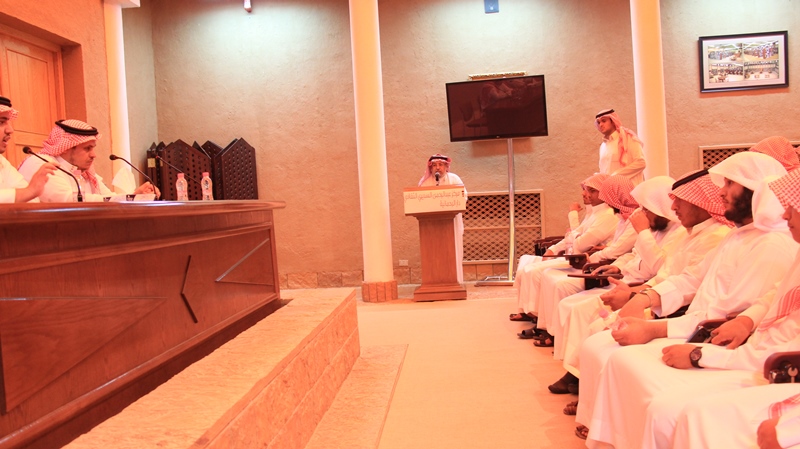 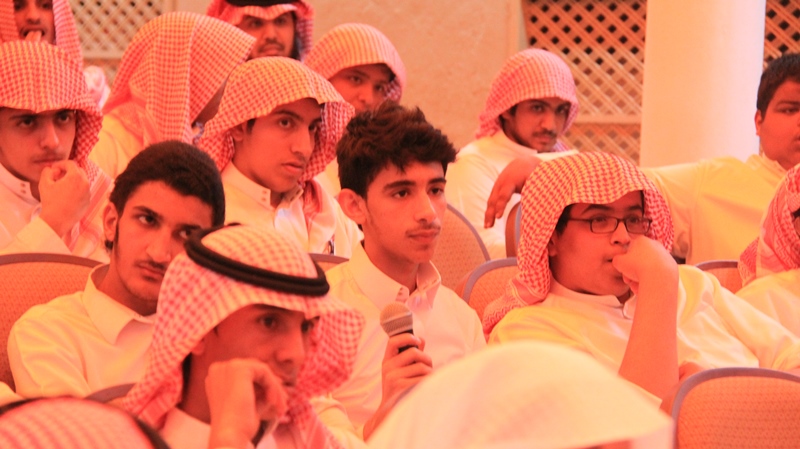 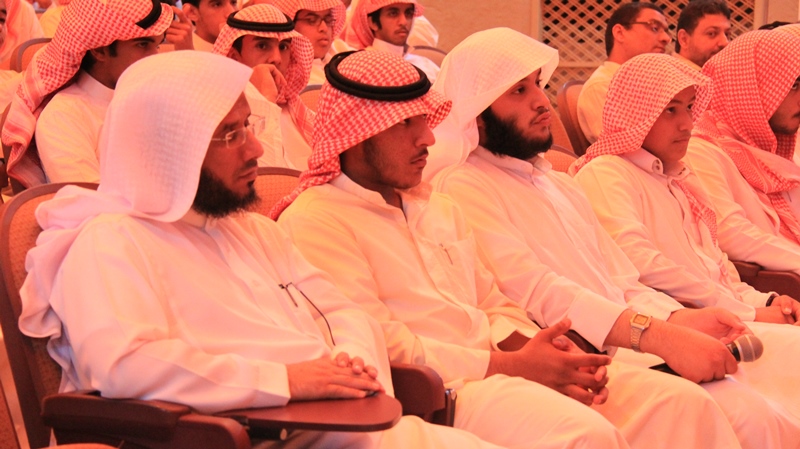 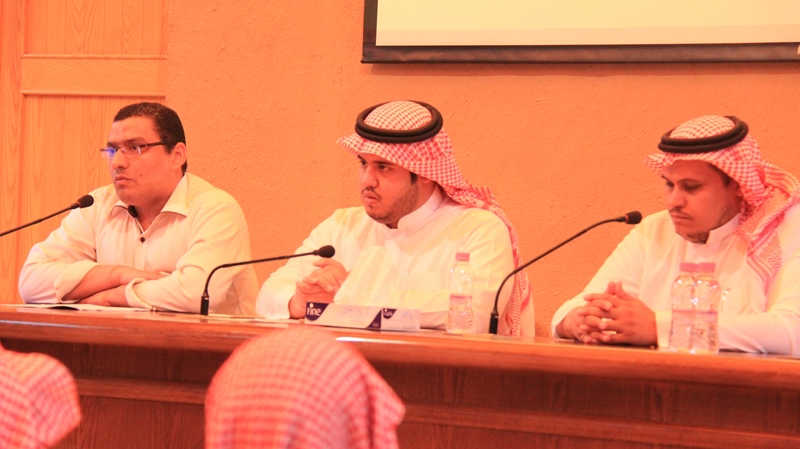 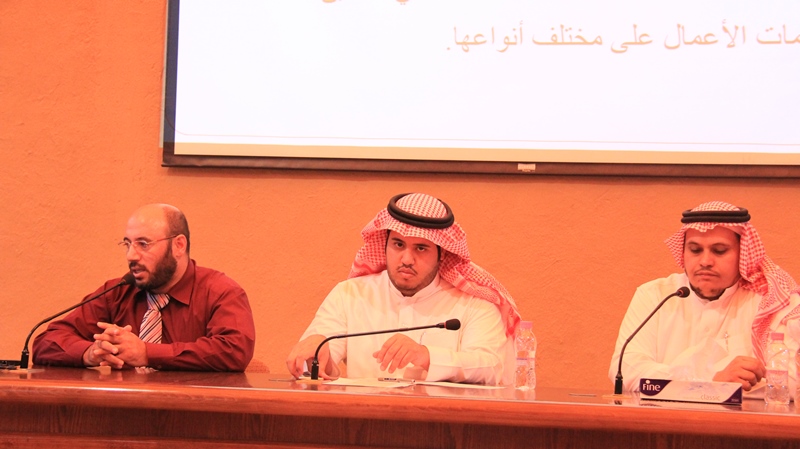 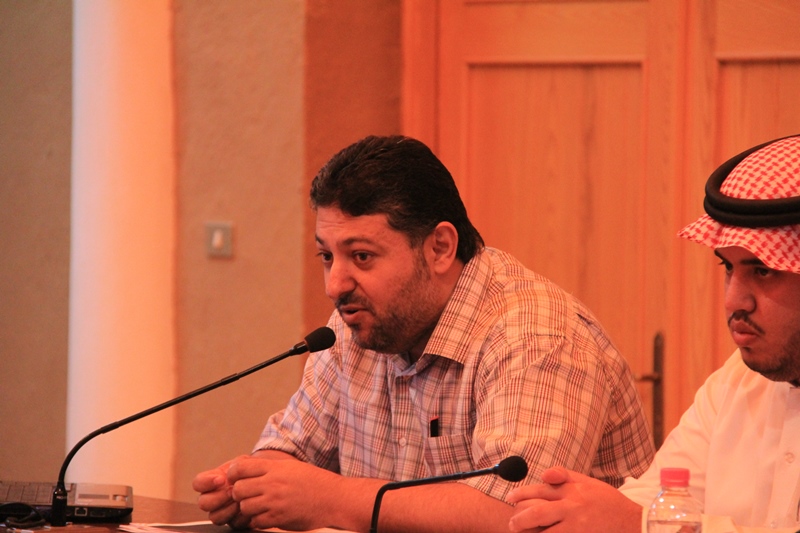 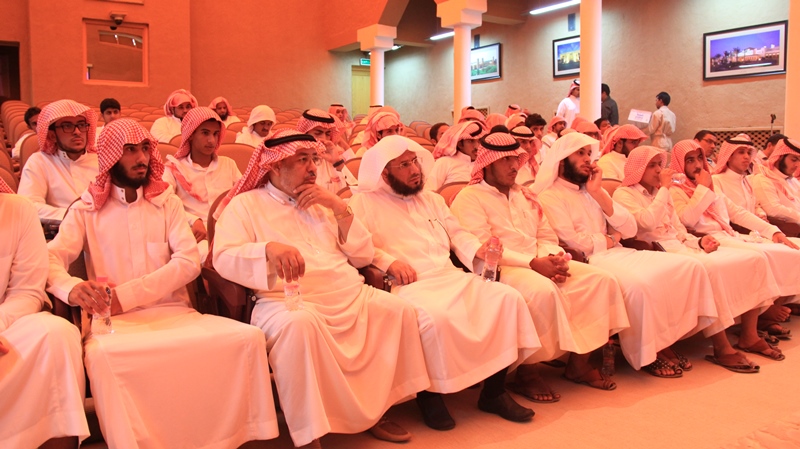 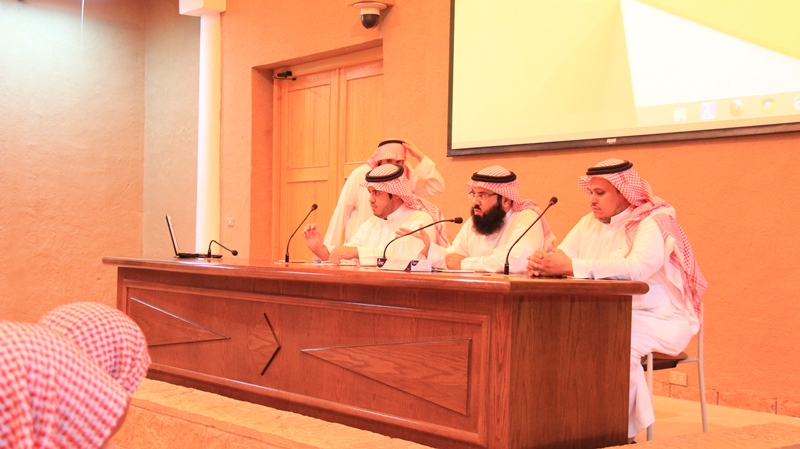 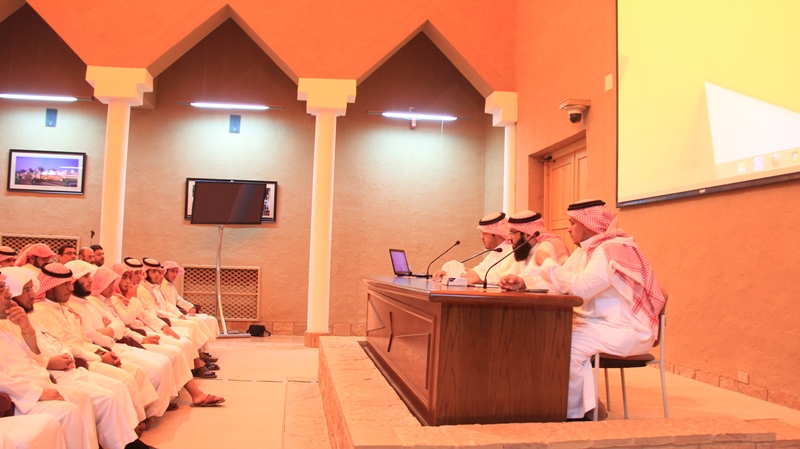 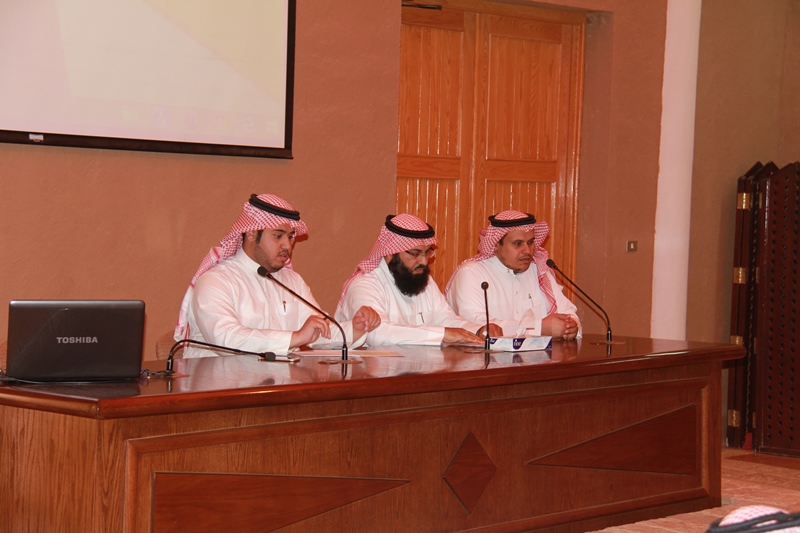 